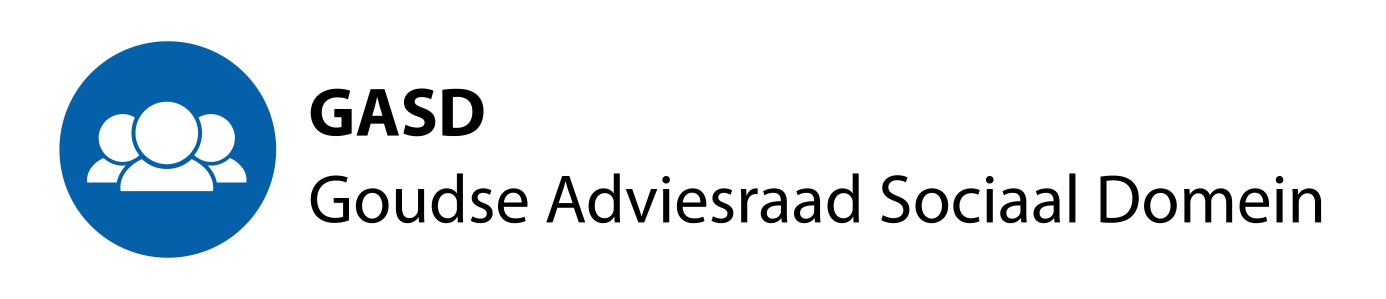 Verslag van de GASD-vergadering van 05 oktober 2017.Alle leden zijn aanwezig, de GCR is vertegenwoordigd door zijn secretaris Adriaan Horrevoets.Opening:De voorzitter heet allen welkom. De agenda wordt, conform voorstel, vastgesteld. Agendapunt 8 zal worden verdaagd i.v.m. ziekte van de wethouder Dijkstra.Mededelingen:Marion geeft een toelichting op de door de technische webondersteuner aangeleverde data rond de website van de GASD. Marion schrijft een korte notitie waarna deze zal worden geagendeerd.Gevraagd wordt naar de mogelijkheid toegang te krijgen tot het interne netwerk van de gemeente Gouda. Dat lijkt vrij moeizaam.De reactie op het advies IIT ( individuele inkomenstoeslag) zal binnenkort worden verstuurd.Het verslag van de bijeenkomst van de GASD van september 2107Het verslag wordt vastgesteld. De GCR vraagt in het vervolg snel inzage te krijgen in het (concept-) verslag. Berichten uit de GCR.Adriaan Horrevoets en Marion van Leeuwen brengen verslag uit van de bijeenkomst van de GCR van deze ochtend. Kortheidshalve wordt hier verwezen naar het verslag dat zal worden toegezonden aan de leden van de GASD.Gesprek met de wethouder Jan-Willem van Gelder.Naast de bespreking van lopende zaken wijst de wethouder op een visiedocument over het thema integratie dat nu wordt opgesteld en waarvan hij hoopt het begin 2108 aan de gemeenteraad te kunnen voorleggen. Gestreefd wordt naar een visie die gebaseerd is op consensus en met een strekking die depolitiserend is. De conferentie van 14 november Samen Gouda zal een belangrijke input vormen voor de op te stellen visie.Voorts volgt er een strategisch communicatieplan. Sinds 1 juli dit jaar is daartoe een communicatiedeskundige aangenomen. Snelheid, pragmatisme, verbinding en kennisdelen vormen uitgangspunten bij het handelen van de wethouder.Integrale toegang.Van de zijde van de gemeente, wordt een toelichting gegeven op de stand van zaken in de ontwikkelingen bij dit terugkerend thema: de integrale toegang. Zij vragen de GASD om mee te denken en merken op dat er, in dit stadium, geen nieuwe adviesvraag zal volgen. Hoewel de GASD licht overvallen is door de vragen, wordt wel opgemerkt dat er een kwaliteitskader ontbreekt i.c. niet voor de GASD zichtbaar is.Participatiewet.Het advies over de Participatiewet zal begin 2018 mogelijk weer worden geagendeerd voor de gemeenteraad. De in het advies genoemde zaken rond doelgroepselectie en het functioneren van het WSP ( werkgeversservicepunt) blijven daarmee voorlopig onbesproken. Of wij al of niet reageren  laten wij afhangen van de bespreking rond de modernisering van de sociale dienst waarover op korte termijn een gesprek zal plaatsvinden.Begroting GASD 2018De GASD stelt de, door de penningmeester opgestelde, begroting voor 2018 vast.Tijdsregistratie en vergoeding werkzaamheden Gezien de tijdsinvestering van de leden die, na registratie en inventarisatie, ca. 10 uur per week bedraagt, lijkt het de GASD in de rede te liggen de vergoeding per 01-01-2018 te verhogen van € 400 naar € 500. De vergoeding van de voorzitter stijgt evenredig.   RondvraagVan de rondvraag wordt geen gebruik gemaakt. De voorzitter sluit de vergadering.